باسمه تعالی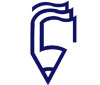 موسسه آموزش عالی غیرانتفاعیپیام گلپایگانجلسه دفاع از پایان نامه کارشناسی ارشد مهندسی کامپیوتر گرایش نرم افزارطراحی یک سیستم هوشمند برای تشخیص نقص پوسته تخم مرغ  با استفاده از روش تشخیص الگوارائه‌کننده: سمانه محمودوندچکیده:تخم مرغ درصنایع مرغ مادر برای مصارف خوراکی و جوجه کشی استفاده می گردد. یکی از مشکلات صنایع بسته بندی و جوجه کشی وجود ترک های کوچک درپوسته تخم مرغ می باشد، که در هنگام تولید و جابجایی ایجاد می شوند. باتوجه به حجم بالای تولید تخم مرغ در کشور نیاز به روشی نوین برای جداسازی تخم مرغ سالم از شکسته در صنعت حس می گردد.در اين پژوهش، ابتدا با استفاده از دوربین از تخم مرغ ها عکس گرفته شد و برنامه اي نيز طراحي گردید. اين برنامه در ابتدا با تعیین یک مقدار آستانه تخم مرغ را از زمينه جداسازي نمود تا فضاي مورد بررسي براي سيستم به خود تخم مرغ محدودگردد، سپس با تغيير فضاي رنگي عكس آلودگي ها يا ترك را مشخص تر نموده و قابل جدا سازي از خود تخم مرغ مي نمايد. در این پایان نامه از ویژگی های ماتریس همرخداد استفاده شد همچنین برای کاهش ویژگی ها از الگوریتم تکامل تفاضلی و در نهایت جهت طبقه بندی و گرفتن خروجی از شبکه عصبی استفاده گردید. برنامه طراحی شده باعث شد که با دقت 97.5% تخم مرغ های سالم و ترک خورده از هم جدا گردند.زمان: پنج شنبه مورخ 11 بهمن 1397                    ساعت:                          	                مکان: سالن کنفرانس موسسه پیام